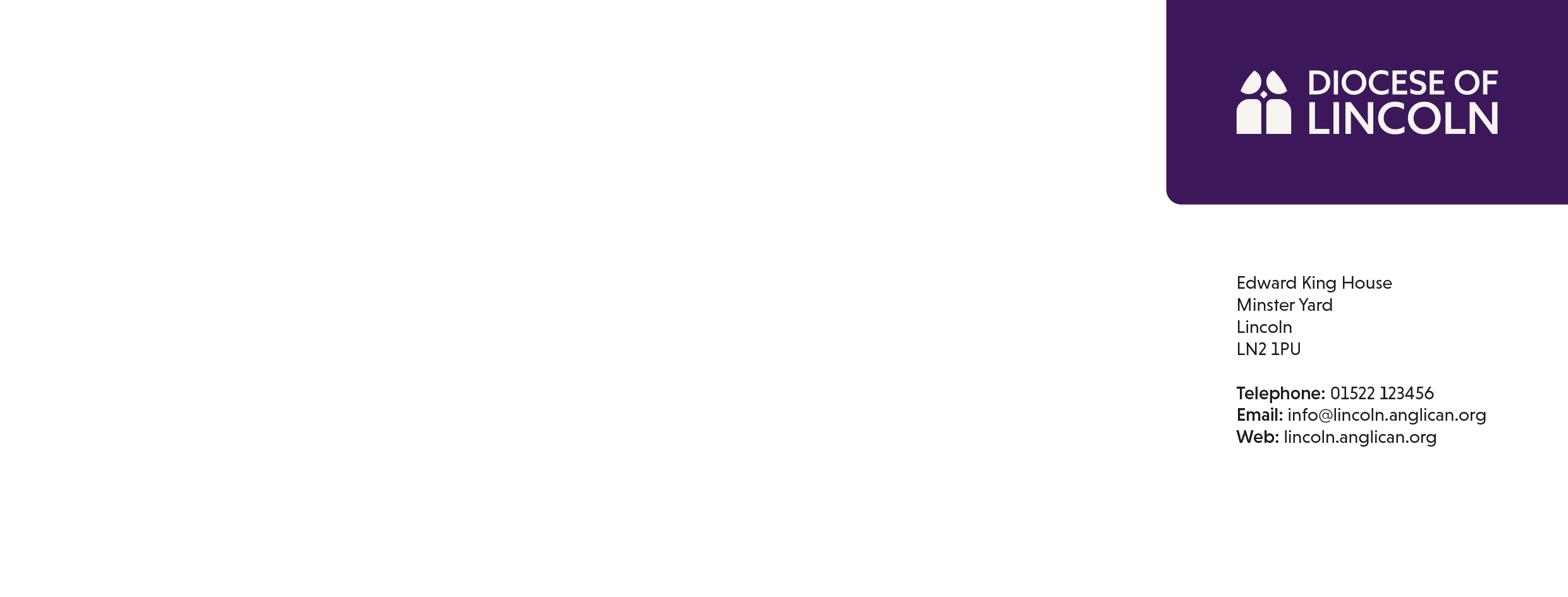 The items in Green type are sectors of Lincolnshire life. Each sector will receive a notification that they are being prayed for – please pray for the sector in general and any specific organisations close to youSharing in Prayer – Queries relating to this prayer diary may be directed by email to collegeofsthugh@lincoln.anglican.orgCopies of Furthering Holiness – The Diocesan Supplement to Common Worship, commemorating the saints of the Diocese of Lincoln – are available upon request.Saturday 1stJustin, Martyr at Rome, c.165Animal Care* Manlake LMPPartnership Dean: The Revd Canon Cameron MartinRural Dean: The Revd David SwannackLay Chair: Mr John BoddyThe Anglican Church of KoreaSunday 2ndArmed ForcesFor it is the God who said, ‘Let light shine out of darkness’, who has shone in our hearts to give the light of the knowledge of the glory of God in the face of Jesus Christ. 2 Corinthians 4:6The Diocese of Mount Kilimanjaro – The Anglican Church of Tanzania Monday 3rd    The Martyrs of Uganda, 1885-7 and 1977Charity sectorChurch Schools in Manlake LMP: The St Lawrence Academy, Gunness and Burringham, Winterton, Scunthorpe and Scunthorpe St Peter and St Paul The Diocese of Mpumalanga – The Anglican Church of Southern AfricaTuesday 4th Petroc, Abbot of Padstow, 6th centuryCommerce & RetailAlkboroughFinancial Reporting Advisory PanelLincoln AMPCThe Diocese of Mpwapwa – The Anglican Church of TanzaniaWednesday 5thBoniface (Wynfrith) of Crediton, Bishop, Apostle of Germany, Martyr, 754Construction IndustryThe Winterton GroupDiocesan Advisory CommitteeMission and Ministry CommitteeThe Diocese of Mthatha – The Anglican Church of Southern AfricaThursday 6thInj Kopuria, Founder of Melanesian Brotherhood, 1945Energy industryFlixborough with Burton on StatherRural DeansThe Diocese of Muhabura – The Church of the Province of UgandaFriday 7thFarmingCrosbyThe Diocese of Mukono – The Church of the Province of UgandaSaturday 8thThomas Ken, Bishop of Bath and Wells, Nonjuror, Hymn Writer, 1711FinanceBrumby – The Revd Julia Clark and the Revd Canon Cameron Martin The Anglican Church of Melanesia Sunday 9th   Columba, Abbot of Iona, Missionary, 597Ephrem of Syria, Deacon, Hymn Writer, Teacher of the Faith, 373Fire ServicesJesus said “Whoever does the will of God is my brother and sister and mother.”  Mark 3:35The Diocese of Multan – The Church of Pakistan (United)Monday 10thFishing industryFrodingham and New Brumby – The Revd Canon Philip Brent, The Revd Bob Frew and The Revd Julie MilesThe Diocese of Mumbai – The Church of North India (United)Tuesday 11th Barnabas the ApostleHealthcare ServicesBottesford with Ashby – The Revd Kevin Dyke, The Revd Kate Michell and The Revd Mary StonierThe Diocese of Mumias – The Anglican Church of KenyaWednesday 12thHighwaysKirton Lindsey with MantonBishop’s StaffThe Diocese of Mundri – Province of the Episcopal Church of South Sudan Thursday 13th HorticultureScotter with East Ferry – The Revd David Langford and The Revd David SwannackThe Diocese of Mundu – Province of the Episcopal Church of South Sudan Friday 14thRichard Baxter, Puritan Divine, 1691Hospices  Andrew Drummond-Hunt – Diocesan Surveyor and Director of PropertyThe Diocese of Murang’a South – The Anglican Church of KenyaSaturday 15th  Evelyn Underhill, Spiritual Writer 1941HospitalityAndrew Gosling – Assets and Trusts ManagerLa Iglesia Anglicana de Mexico Sunday 16thRichard, Bishop of Chichester, 1253Joseph Butler, Bishop of Durham, Philosopher, 1752Judiciary & Legal Services For we walk by faith, not by sight.  2 Corinthians5:7The Diocese of the Murray – The Anglican Church of Australia Monday 17thSamuel and Henrietta Barnett, Social Reformers, 1913 and 1936Leisure and Sports Activities Annie Gash – Properties Officer The Diocese of Muyinga – The Anglican Church of BurundiTuesday 18th Bernard Mizeki, Apostle of MaShona, Martyr, 1896Lincolnshire Community and Voluntary Service (LCVS)Diane Goulden – Properties Technician Bishop’s Council of Diocesan TrusteesThe Diocese of Mytikyina – The Church of the Province of Myanmar (Burma)Wednesday 19th Sundar Singh of India, Sadhu (holy man), Evangelist, Teacher of the Faith, 1929Local Authorities Emma Camm – Properties OfficerThe Diocese of Mzimvubu – The Anglican Church of Southern AfricaThursday 20th MPs and Local Councillors (District & Parish)Diocesan Assets, Trusts and Property DepartmentThe Diocese of Nagpur – The Church of North India (United)Friday 21st Musicians and those in the ArtsParish Support Office The Diocese of Nairobi – The Anglican Church of KenyaSaturday 22nd Alban, first Martyr of Britain, c.250Nature Conservation      Isle of Axholme LMPPartnership Dean: The Revd Canon Cameron MartinRural Dean: The Revd Paul WilsonLay Chair: Mr Rod StormesIgreja Anglicana de Mocambique e AngolaSunday 23rdEtheldreda, Abbess of Ely, c.678Police and Fire ServicesAnd they were filled with great awe and said to one another, ‘Who then is this, that even the wind and the sea obey him?’  Mark 4:41The Diocese of Nakuru – The Anglican Church of KenyaMonday 24th The Birth of John the BaptistPress/media	Church Schools in Isle of Axholme LMP: Belton All Saints, Haxey, Owston Ferry St Martin`s, Westwoodside, Wroot Travis and West ButterwickDiocesan Safeguarding Advisory PanelThe Diocese of Nambale – The Anglican Church of KenyaTuesday 25thPrisonsThe Crowle GroupThe Diocese of Namibia – The Anglican Church of Southern AfricaWednesday 26th Social ServicesThe Belton GroupLay Chairs MeetingThe Diocese of Namirembe – The Church of the Province of UgandaThursday 27thCyril, Bishop of Alexandria, Teacher of the Faith, 444TourismThe Epworth Group – The Revd Paul WilsonThe Diocese of Nampula – Igreja Anglicana de Mocambique e AngolaFriday 28th Irenæus, Bishop of Lyons, Teacher of the Faith, c.200Universities and CollegesHaxeyThe Diocese of Nandyal – The Church of South India (United)Saturday 29thPeter and Paul, ApostlesYoung Peoples Uniformed OrganisationsOwston – The Revd Mark ZammitThe Church of the Province of Myanmar (Burma)Sunday 30thYouth and Children’s workFor you know the generous act of our Lord Jesus Christ, that though he was rich, yet for your sakes he became poor, so that by his poverty you might become rich.  2 Corinthians 8:9The Diocese of Nasik – The Church of North India (United)